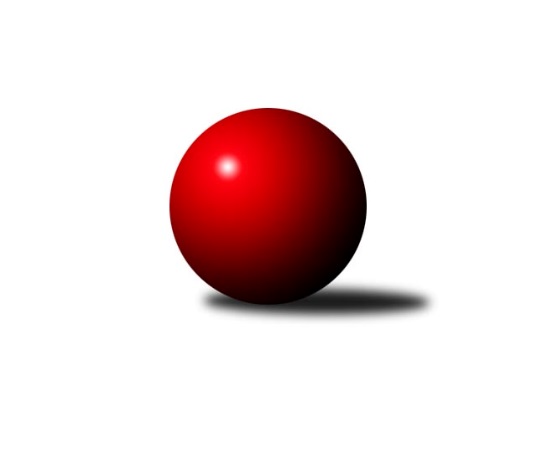 Č.6Ročník 2019/2020	24.5.2024 Jihočeský KP2 2019/2020Statistika 6. kolaTabulka družstev:		družstvo	záp	výh	rem	proh	skore	sety	průměr	body	plné	dorážka	chyby	1.	TJ Centropen Dačice E	5	4	0	1	32.5 : 7.5 	(43.5 : 16.5)	2593	8	1763	830	27	2.	TJ Lokomotiva České Velenice B	6	4	0	2	31.0 : 17.0 	(47.0 : 25.0)	2561	8	1771	790	38.5	3.	TJ Spartak Trhové Sviny A	6	4	0	2	29.0 : 19.0 	(42.0 : 30.0)	2549	8	1745	803	40.3	4.	Kuželky Borovany B	6	4	0	2	27.0 : 21.0 	(38.0 : 34.0)	2518	8	1714	804	37.2	5.	TJ Kunžak B	6	4	0	2	25.0 : 23.0 	(35.5 : 36.5)	2437	8	1724	713	49.2	6.	TJ Sokol Chýnov A	6	3	1	2	28.0 : 20.0 	(41.0 : 31.0)	2500	7	1741	759	44.2	7.	TJ Jiskra Nová Bystřice B	6	3	0	3	24.5 : 23.5 	(37.0 : 35.0)	2489	6	1737	753	38.7	8.	TJ Sokol Slavonice B	6	3	0	3	22.5 : 25.5 	(34.5 : 37.5)	2557	6	1757	800	35.2	9.	TJ Blatná C	5	2	1	2	17.0 : 23.0 	(23.0 : 37.0)	2421	5	1711	710	53	10.	TJ Jiskra Nová Bystřice C	6	2	0	4	19.0 : 29.0 	(30.5 : 41.5)	2484	4	1745	739	42.8	11.	KK Český Krumlov B	6	0	1	5	13.0 : 35.0 	(24.0 : 48.0)	2461	1	1731	730	57.7	12.	TJ Sokol Slavonice C	6	0	1	5	11.5 : 36.5 	(24.0 : 48.0)	2398	1	1700	698	52Tabulka doma:		družstvo	záp	výh	rem	proh	skore	sety	průměr	body	maximum	minimum	1.	TJ Lokomotiva České Velenice B	4	4	0	0	27.0 : 5.0 	(38.0 : 10.0)	2816	8	2917	2750	2.	TJ Spartak Trhové Sviny A	3	3	0	0	20.0 : 4.0 	(29.0 : 7.0)	2510	6	2599	2436	3.	TJ Sokol Chýnov A	3	3	0	0	19.0 : 5.0 	(22.5 : 13.5)	2493	6	2524	2476	4.	Kuželky Borovany B	4	3	0	1	17.5 : 14.5 	(25.0 : 23.0)	2474	6	2491	2443	5.	TJ Centropen Dačice E	2	2	0	0	15.0 : 1.0 	(22.0 : 2.0)	2766	4	2768	2764	6.	TJ Kunžak B	2	2	0	0	10.0 : 6.0 	(12.0 : 12.0)	2504	4	2505	2503	7.	TJ Jiskra Nová Bystřice B	4	2	0	2	16.0 : 16.0 	(24.0 : 24.0)	2517	4	2685	2401	8.	TJ Jiskra Nová Bystřice C	2	1	0	1	8.0 : 8.0 	(11.5 : 12.5)	2479	2	2487	2471	9.	TJ Sokol Slavonice B	3	1	0	2	8.5 : 15.5 	(19.5 : 16.5)	2538	2	2575	2466	10.	TJ Blatná C	2	0	1	1	6.0 : 10.0 	(10.0 : 14.0)	2461	1	2474	2448	11.	KK Český Krumlov B	3	0	1	2	9.0 : 15.0 	(17.0 : 19.0)	2375	1	2392	2345	12.	TJ Sokol Slavonice C	3	0	0	3	5.5 : 18.5 	(11.5 : 24.5)	2421	0	2482	2338Tabulka venku:		družstvo	záp	výh	rem	proh	skore	sety	průměr	body	maximum	minimum	1.	TJ Centropen Dačice E	3	2	0	1	17.5 : 6.5 	(21.5 : 14.5)	2535	4	2586	2458	2.	TJ Sokol Slavonice B	3	2	0	1	14.0 : 10.0 	(15.0 : 21.0)	2563	4	2686	2490	3.	TJ Blatná C	3	2	0	1	11.0 : 13.0 	(13.0 : 23.0)	2407	4	2508	2327	4.	TJ Kunžak B	4	2	0	2	15.0 : 17.0 	(23.5 : 24.5)	2420	4	2532	2344	5.	Kuželky Borovany B	2	1	0	1	9.5 : 6.5 	(13.0 : 11.0)	2541	2	2564	2517	6.	TJ Jiskra Nová Bystřice B	2	1	0	1	8.5 : 7.5 	(13.0 : 11.0)	2476	2	2539	2412	7.	TJ Spartak Trhové Sviny A	3	1	0	2	9.0 : 15.0 	(13.0 : 23.0)	2561	2	2711	2360	8.	TJ Jiskra Nová Bystřice C	4	1	0	3	11.0 : 21.0 	(19.0 : 29.0)	2491	2	2544	2423	9.	TJ Sokol Chýnov A	3	0	1	2	9.0 : 15.0 	(18.5 : 17.5)	2503	1	2706	2395	10.	TJ Sokol Slavonice C	3	0	1	2	6.0 : 18.0 	(12.5 : 23.5)	2401	1	2436	2337	11.	TJ Lokomotiva České Velenice B	2	0	0	2	4.0 : 12.0 	(9.0 : 15.0)	2434	0	2506	2362	12.	KK Český Krumlov B	3	0	0	3	4.0 : 20.0 	(7.0 : 29.0)	2490	0	2530	2445Tabulka podzimní části:		družstvo	záp	výh	rem	proh	skore	sety	průměr	body	doma	venku	1.	TJ Centropen Dačice E	5	4	0	1	32.5 : 7.5 	(43.5 : 16.5)	2593	8 	2 	0 	0 	2 	0 	1	2.	TJ Lokomotiva České Velenice B	6	4	0	2	31.0 : 17.0 	(47.0 : 25.0)	2561	8 	4 	0 	0 	0 	0 	2	3.	TJ Spartak Trhové Sviny A	6	4	0	2	29.0 : 19.0 	(42.0 : 30.0)	2549	8 	3 	0 	0 	1 	0 	2	4.	Kuželky Borovany B	6	4	0	2	27.0 : 21.0 	(38.0 : 34.0)	2518	8 	3 	0 	1 	1 	0 	1	5.	TJ Kunžak B	6	4	0	2	25.0 : 23.0 	(35.5 : 36.5)	2437	8 	2 	0 	0 	2 	0 	2	6.	TJ Sokol Chýnov A	6	3	1	2	28.0 : 20.0 	(41.0 : 31.0)	2500	7 	3 	0 	0 	0 	1 	2	7.	TJ Jiskra Nová Bystřice B	6	3	0	3	24.5 : 23.5 	(37.0 : 35.0)	2489	6 	2 	0 	2 	1 	0 	1	8.	TJ Sokol Slavonice B	6	3	0	3	22.5 : 25.5 	(34.5 : 37.5)	2557	6 	1 	0 	2 	2 	0 	1	9.	TJ Blatná C	5	2	1	2	17.0 : 23.0 	(23.0 : 37.0)	2421	5 	0 	1 	1 	2 	0 	1	10.	TJ Jiskra Nová Bystřice C	6	2	0	4	19.0 : 29.0 	(30.5 : 41.5)	2484	4 	1 	0 	1 	1 	0 	3	11.	KK Český Krumlov B	6	0	1	5	13.0 : 35.0 	(24.0 : 48.0)	2461	1 	0 	1 	2 	0 	0 	3	12.	TJ Sokol Slavonice C	6	0	1	5	11.5 : 36.5 	(24.0 : 48.0)	2398	1 	0 	0 	3 	0 	1 	2Tabulka jarní části:		družstvo	záp	výh	rem	proh	skore	sety	průměr	body	doma	venku	1.	TJ Lokomotiva České Velenice B	0	0	0	0	0.0 : 0.0 	(0.0 : 0.0)	0	0 	0 	0 	0 	0 	0 	0 	2.	Kuželky Borovany B	0	0	0	0	0.0 : 0.0 	(0.0 : 0.0)	0	0 	0 	0 	0 	0 	0 	0 	3.	TJ Jiskra Nová Bystřice C	0	0	0	0	0.0 : 0.0 	(0.0 : 0.0)	0	0 	0 	0 	0 	0 	0 	0 	4.	TJ Sokol Chýnov A	0	0	0	0	0.0 : 0.0 	(0.0 : 0.0)	0	0 	0 	0 	0 	0 	0 	0 	5.	KK Český Krumlov B	0	0	0	0	0.0 : 0.0 	(0.0 : 0.0)	0	0 	0 	0 	0 	0 	0 	0 	6.	TJ Sokol Slavonice B	0	0	0	0	0.0 : 0.0 	(0.0 : 0.0)	0	0 	0 	0 	0 	0 	0 	0 	7.	TJ Spartak Trhové Sviny A	0	0	0	0	0.0 : 0.0 	(0.0 : 0.0)	0	0 	0 	0 	0 	0 	0 	0 	8.	TJ Kunžak B	0	0	0	0	0.0 : 0.0 	(0.0 : 0.0)	0	0 	0 	0 	0 	0 	0 	0 	9.	TJ Sokol Slavonice C	0	0	0	0	0.0 : 0.0 	(0.0 : 0.0)	0	0 	0 	0 	0 	0 	0 	0 	10.	TJ Jiskra Nová Bystřice B	0	0	0	0	0.0 : 0.0 	(0.0 : 0.0)	0	0 	0 	0 	0 	0 	0 	0 	11.	TJ Blatná C	0	0	0	0	0.0 : 0.0 	(0.0 : 0.0)	0	0 	0 	0 	0 	0 	0 	0 	12.	TJ Centropen Dačice E	0	0	0	0	0.0 : 0.0 	(0.0 : 0.0)	0	0 	0 	0 	0 	0 	0 	0 Zisk bodů pro družstvo:		jméno hráče	družstvo	body	zápasy	v %	dílčí body	sety	v %	1.	Karel Jirkal 	Kuželky Borovany B 	6	/	6	(100%)	11	/	12	(92%)	2.	Stanislav Dvořák 	TJ Centropen Dačice E 	5	/	5	(100%)	7	/	10	(70%)	3.	Zdeněk Pospíchal 	TJ Centropen Dačice E 	5	/	5	(100%)	7	/	10	(70%)	4.	Roman Osovský 	TJ Lokomotiva České Velenice B 	5	/	6	(83%)	9	/	12	(75%)	5.	Dušan Straka 	TJ Sokol Chýnov A 	5	/	6	(83%)	7	/	12	(58%)	6.	Josef Brtník 	TJ Kunžak B 	5	/	6	(83%)	7	/	12	(58%)	7.	Pavlína Marková 	TJ Centropen Dačice E 	4.5	/	5	(90%)	8	/	10	(80%)	8.	Petr Vojtíšek 	TJ Centropen Dačice E 	4	/	4	(100%)	7	/	8	(88%)	9.	Rudolf Baldík 	TJ Lokomotiva České Velenice B 	4	/	5	(80%)	8	/	10	(80%)	10.	Jiří Novotný 	TJ Lokomotiva České Velenice B 	4	/	5	(80%)	8	/	10	(80%)	11.	Jan Havlíček st.	TJ Jiskra Nová Bystřice C 	4	/	5	(80%)	6	/	10	(60%)	12.	Denisa Šimečková 	TJ Spartak Trhové Sviny A 	4	/	5	(80%)	6	/	10	(60%)	13.	Tomáš Kopáček 	TJ Jiskra Nová Bystřice B 	4	/	5	(80%)	5.5	/	10	(55%)	14.	Oldřich Roubek 	TJ Sokol Chýnov A 	4	/	6	(67%)	10	/	12	(83%)	15.	Josef Troup 	TJ Spartak Trhové Sviny A 	4	/	6	(67%)	9	/	12	(75%)	16.	Gabriela Filakovská 	TJ Jiskra Nová Bystřice B 	4	/	6	(67%)	8	/	12	(67%)	17.	Jakub Zadák 	KK Český Krumlov B 	4	/	6	(67%)	8	/	12	(67%)	18.	Pavel Bronec 	TJ Sokol Chýnov A 	4	/	6	(67%)	7	/	12	(58%)	19.	Martin Soukup 	Kuželky Borovany B 	4	/	6	(67%)	7	/	12	(58%)	20.	Jaroslav Pýcha 	TJ Blatná C 	3	/	3	(100%)	3	/	6	(50%)	21.	Pavel Bečák 	KK Český Krumlov B 	3	/	3	(100%)	3	/	6	(50%)	22.	Miroslav Kolář 	TJ Centropen Dačice E 	3	/	4	(75%)	7	/	8	(88%)	23.	Pavel Stodolovský 	TJ Spartak Trhové Sviny A 	3	/	4	(75%)	6	/	8	(75%)	24.	Rudolf Borovský 	TJ Sokol Slavonice B 	3	/	4	(75%)	5	/	8	(63%)	25.	Lukáš Holý 	TJ Lokomotiva České Velenice B 	3	/	5	(60%)	7	/	10	(70%)	26.	Josef Ivan 	TJ Jiskra Nová Bystřice C 	3	/	5	(60%)	6	/	10	(60%)	27.	Marek Augustin 	TJ Jiskra Nová Bystřice B 	3	/	5	(60%)	6	/	10	(60%)	28.	Marek Běhoun 	TJ Jiskra Nová Bystřice B 	3	/	5	(60%)	5.5	/	10	(55%)	29.	Jiří Minařík 	TJ Blatná C 	3	/	5	(60%)	4	/	10	(40%)	30.	David Marek 	TJ Lokomotiva České Velenice B 	3	/	6	(50%)	7	/	12	(58%)	31.	Jindra Kovářová 	TJ Sokol Slavonice B 	3	/	6	(50%)	6	/	12	(50%)	32.	Karel Hanzal 	TJ Kunžak B 	3	/	6	(50%)	6	/	12	(50%)	33.	Petra Holá 	TJ Lokomotiva České Velenice B 	3	/	6	(50%)	6	/	12	(50%)	34.	Jiří Pšenčík 	TJ Sokol Slavonice C 	3	/	6	(50%)	5.5	/	12	(46%)	35.	Jan Dvořák 	TJ Spartak Trhové Sviny A 	3	/	6	(50%)	5	/	12	(42%)	36.	Kateřina Matoušková 	TJ Sokol Slavonice B 	2.5	/	5	(50%)	4.5	/	10	(45%)	37.	Jindřich Soukup 	Kuželky Borovany B 	2.5	/	5	(50%)	4	/	10	(40%)	38.	Stanislav Tichý 	TJ Sokol Slavonice C 	2.5	/	6	(42%)	3	/	12	(25%)	39.	Ivana Dvořáková 	TJ Sokol Chýnov A 	2	/	2	(100%)	2	/	4	(50%)	40.	František Vávra 	TJ Spartak Trhové Sviny A 	2	/	3	(67%)	5	/	6	(83%)	41.	Miloš Rozhoň 	TJ Blatná C 	2	/	3	(67%)	5	/	6	(83%)	42.	Ondřej Mrkva 	TJ Kunžak B 	2	/	3	(67%)	3	/	6	(50%)	43.	Michal Dostál 	TJ Sokol Slavonice B 	2	/	3	(67%)	3	/	6	(50%)	44.	David Drobilič 	TJ Sokol Slavonice B 	2	/	3	(67%)	3	/	6	(50%)	45.	Karel Cimbálník 	TJ Sokol Slavonice B 	2	/	4	(50%)	6	/	8	(75%)	46.	Jan Kobliha 	Kuželky Borovany B 	2	/	4	(50%)	4	/	8	(50%)	47.	Filip Cheníček 	TJ Blatná C 	2	/	4	(50%)	3	/	8	(38%)	48.	Jiří Čermák 	KK Český Krumlov B 	2	/	4	(50%)	2	/	8	(25%)	49.	Veronika Brtníková 	TJ Kunžak B 	2	/	5	(40%)	6.5	/	10	(65%)	50.	Petr Tomek 	TJ Jiskra Nová Bystřice C 	2	/	5	(40%)	6	/	10	(60%)	51.	Josef Smažil 	TJ Sokol Slavonice C 	2	/	5	(40%)	5	/	10	(50%)	52.	Jan Kouba 	KK Český Krumlov B 	2	/	5	(40%)	5	/	10	(50%)	53.	Jitka Šimková 	Kuželky Borovany B 	2	/	5	(40%)	5	/	10	(50%)	54.	Michaela Kopečná 	TJ Centropen Dačice E 	2	/	5	(40%)	4.5	/	10	(45%)	55.	Jiří Melhuba 	TJ Jiskra Nová Bystřice C 	2	/	5	(40%)	4	/	10	(40%)	56.	Michal Baudyš 	TJ Jiskra Nová Bystřice C 	2	/	5	(40%)	4	/	10	(40%)	57.	Miroslav Mašek 	TJ Sokol Chýnov A 	2	/	6	(33%)	6	/	12	(50%)	58.	Karolína Stellnerová 	TJ Jiskra Nová Bystřice B 	1.5	/	4	(38%)	3	/	8	(38%)	59.	Richard Paul 	TJ Jiskra Nová Bystřice B 	1	/	1	(100%)	2	/	2	(100%)	60.	Blanka Mašková 	TJ Sokol Chýnov A 	1	/	1	(100%)	2	/	2	(100%)	61.	Vít Beranovský 	TJ Centropen Dačice E 	1	/	1	(100%)	2	/	2	(100%)	62.	Jovana Vilímková 	TJ Kunžak B 	1	/	1	(100%)	1	/	2	(50%)	63.	Tomáš Tichý 	KK Český Krumlov B 	1	/	1	(100%)	1	/	2	(50%)	64.	Gabriela Kroupová 	TJ Spartak Trhové Sviny A 	1	/	1	(100%)	1	/	2	(50%)	65.	Marek Rojdl 	TJ Spartak Trhové Sviny A 	1	/	1	(100%)	1	/	2	(50%)	66.	Láďa Chalupa 	TJ Sokol Slavonice B 	1	/	2	(50%)	2	/	4	(50%)	67.	Marek Kopta 	TJ Spartak Trhové Sviny A 	1	/	2	(50%)	2	/	4	(50%)	68.	Jan Havlíček ml.	TJ Jiskra Nová Bystřice B 	1	/	2	(50%)	2	/	4	(50%)	69.	František Šotola 	TJ Jiskra Nová Bystřice B 	1	/	2	(50%)	2	/	4	(50%)	70.	Zuzana Koptová 	TJ Spartak Trhové Sviny A 	1	/	2	(50%)	2	/	4	(50%)	71.	Jiří Brát 	TJ Kunžak B 	1	/	2	(50%)	2	/	4	(50%)	72.	Tereza Kovandová 	TJ Sokol Chýnov A 	1	/	2	(50%)	1	/	4	(25%)	73.	Jiří Baldík 	TJ Lokomotiva České Velenice B 	1	/	2	(50%)	1	/	4	(25%)	74.	Ondřej Kubeš 	TJ Sokol Slavonice C 	1	/	2	(50%)	1	/	4	(25%)	75.	Vendula Burdová 	TJ Sokol Chýnov A 	1	/	3	(33%)	4	/	6	(67%)	76.	Jiří Ondrák st.	TJ Sokol Slavonice B 	1	/	3	(33%)	3	/	6	(50%)	77.	Jan Zeman 	TJ Kunžak B 	1	/	3	(33%)	3	/	6	(50%)	78.	Jiří Malovaný 	Kuželky Borovany B 	1	/	3	(33%)	2	/	6	(33%)	79.	Veronika Pýchová 	TJ Jiskra Nová Bystřice C 	1	/	3	(33%)	2	/	6	(33%)	80.	Zdeněk Správka 	TJ Kunžak B 	1	/	3	(33%)	2	/	6	(33%)	81.	Ladislav Kazda 	TJ Spartak Trhové Sviny A 	1	/	4	(25%)	3	/	8	(38%)	82.	František Běhůnek 	TJ Sokol Slavonice C 	1	/	4	(25%)	2	/	8	(25%)	83.	Zdeněk Hrbek 	TJ Jiskra Nová Bystřice C 	1	/	4	(25%)	2	/	8	(25%)	84.	Ondřej Fejtl 	TJ Blatná C 	1	/	4	(25%)	2	/	8	(25%)	85.	Jan Ležák 	TJ Sokol Slavonice C 	1	/	5	(20%)	3	/	10	(30%)	86.	Václav Ondok 	Kuželky Borovany B 	1	/	5	(20%)	3	/	10	(30%)	87.	Milena Žampachová 	TJ Sokol Slavonice C 	1	/	6	(17%)	4.5	/	12	(38%)	88.	Vlastimil Škrabal 	TJ Kunžak B 	1	/	6	(17%)	4	/	12	(33%)	89.	Miloš Křížek 	TJ Centropen Dačice E 	0	/	1	(0%)	1	/	2	(50%)	90.	Marie Kudrnová 	TJ Kunžak B 	0	/	1	(0%)	1	/	2	(50%)	91.	Pavel Zeman 	Kuželky Borovany B 	0	/	1	(0%)	1	/	2	(50%)	92.	Milan Švec 	TJ Jiskra Nová Bystřice C 	0	/	1	(0%)	0.5	/	2	(25%)	93.	Jitka Šedivcová 	TJ Sokol Chýnov A 	0	/	1	(0%)	0	/	2	(0%)	94.	Aleš Pavlů 	TJ Sokol Slavonice C 	0	/	1	(0%)	0	/	2	(0%)	95.	Petr Baier 	KK Český Krumlov B 	0	/	1	(0%)	0	/	2	(0%)	96.	Michaela Běhounová 	TJ Jiskra Nová Bystřice B 	0	/	1	(0%)	0	/	2	(0%)	97.	Jaroslav Štěrba 	TJ Jiskra Nová Bystřice B 	0	/	2	(0%)	2	/	4	(50%)	98.	Josef Svoboda 	TJ Spartak Trhové Sviny A 	0	/	2	(0%)	2	/	4	(50%)	99.	Libor Slezák 	TJ Blatná C 	0	/	2	(0%)	1	/	4	(25%)	100.	Dagmar Stránská 	TJ Jiskra Nová Bystřice B 	0	/	2	(0%)	1	/	4	(25%)	101.	Libuše Hanzálková 	TJ Sokol Chýnov A 	0	/	3	(0%)	2	/	6	(33%)	102.	Jakub Steinbach 	TJ Sokol Slavonice B 	0	/	3	(0%)	1	/	6	(17%)	103.	Zdeněk Svačina 	TJ Blatná C 	0	/	4	(0%)	2	/	8	(25%)	104.	Lukáš Drnek 	TJ Blatná C 	0	/	5	(0%)	3	/	10	(30%)	105.	Miloš Moravec 	KK Český Krumlov B 	0	/	5	(0%)	2	/	10	(20%)	106.	Tomáš Vařil 	KK Český Krumlov B 	0	/	5	(0%)	1	/	10	(10%)	107.	Tomáš Tichý ml. ml.	KK Český Krumlov B 	0	/	5	(0%)	0	/	10	(0%)Průměry na kuželnách:		kuželna	průměr	plné	dorážka	chyby	výkon na hráče	1.	České Velenice, 1-4	2725	1866	859	37.4	(454.2)	2.	TJ Centropen Dačice, 1-4	2635	1812	823	34.8	(439.2)	3.	TJ Sokol Slavonice, 1-4	2513	1746	766	43.1	(418.9)	4.	TJ Jiskra Nová Bystřice, 1-4	2492	1727	764	44.0	(415.4)	5.	TJ Kunžak, 1-2	2486	1747	739	47.0	(414.4)	6.	TJ Blatná, 1-4	2471	1748	722	45.8	(411.9)	7.	Borovany, 1-2	2448	1693	755	38.1	(408.1)	8.	Tábor, 1-4	2446	1705	740	46.0	(407.7)	9.	Trhové Sviny, 1-2	2440	1697	743	42.5	(406.7)	10.	Český Krumlov, 1-4	2401	1686	715	54.3	(400.3)Nejlepší výkony na kuželnách:České Velenice, 1-4TJ Lokomotiva České Velenice B	2917	4. kolo	Rudolf Baldík 	TJ Lokomotiva České Velenice B	519	4. koloTJ Lokomotiva České Velenice B	2817	3. kolo	Lukáš Holý 	TJ Lokomotiva České Velenice B	508	4. koloTJ Lokomotiva České Velenice B	2781	6. kolo	Rudolf Baldík 	TJ Lokomotiva České Velenice B	499	1. koloTJ Lokomotiva České Velenice B	2750	1. kolo	David Marek 	TJ Lokomotiva České Velenice B	497	3. koloTJ Sokol Chýnov A	2706	6. kolo	Rudolf Baldík 	TJ Lokomotiva České Velenice B	494	3. koloTJ Sokol Slavonice B	2686	4. kolo	Jiří Novotný 	TJ Lokomotiva České Velenice B	493	4. koloTJ Spartak Trhové Sviny A	2613	3. kolo	Roman Osovský 	TJ Lokomotiva České Velenice B	486	3. koloKK Český Krumlov B	2530	1. kolo	Roman Osovský 	TJ Lokomotiva České Velenice B	481	6. kolo		. kolo	Denisa Šimečková 	TJ Spartak Trhové Sviny A	480	3. kolo		. kolo	Roman Osovský 	TJ Lokomotiva České Velenice B	479	4. koloTJ Centropen Dačice, 1-4TJ Centropen Dačice E	2768	3. kolo	Miroslav Kolář 	TJ Centropen Dačice E	498	3. koloTJ Centropen Dačice E	2764	5. kolo	Petr Vojtíšek 	TJ Centropen Dačice E	497	3. koloTJ Centropen Dačice E	2684	1. kolo	Petr Vojtíšek 	TJ Centropen Dačice E	496	5. koloTJ Blatná C	2555	1. kolo	Zdeněk Pospíchal 	TJ Centropen Dačice E	488	1. koloTJ Jiskra Nová Bystřice C	2544	3. kolo	Zdeněk Pospíchal 	TJ Centropen Dačice E	485	3. koloKK Český Krumlov B	2495	5. kolo	Pavlína Marková 	TJ Centropen Dačice E	475	5. kolo		. kolo	Petr Vojtíšek 	TJ Centropen Dačice E	472	1. kolo		. kolo	Zdeněk Pospíchal 	TJ Centropen Dačice E	467	5. kolo		. kolo	Miroslav Kolář 	TJ Centropen Dačice E	465	5. kolo		. kolo	Michal Baudyš 	TJ Jiskra Nová Bystřice C	456	3. koloTJ Sokol Slavonice, 1-4TJ Spartak Trhové Sviny A	2711	5. kolo	Karel Jirkal 	Kuželky Borovany B	480	3. koloTJ Centropen Dačice E	2586	4. kolo	Josef Troup 	TJ Spartak Trhové Sviny A	476	5. koloTJ Sokol Slavonice B	2575	5. kolo	Denisa Šimečková 	TJ Spartak Trhové Sviny A	474	5. koloTJ Sokol Slavonice B	2574	1. kolo	Zdeněk Pospíchal 	TJ Centropen Dačice E	468	4. koloKuželky Borovany B	2564	3. kolo	Marek Kopta 	TJ Spartak Trhové Sviny A	458	5. koloTJ Jiskra Nová Bystřice B	2539	2. kolo	Martin Soukup 	Kuželky Borovany B	457	3. koloTJ Sokol Slavonice C	2482	2. kolo	Stanislav Tichý 	TJ Sokol Slavonice C	456	1. koloTJ Sokol Slavonice B	2466	3. kolo	Jiří Ondrák st.	TJ Sokol Slavonice B	453	1. koloTJ Kunžak B	2446	6. kolo	Jan Dvořák 	TJ Spartak Trhové Sviny A	452	5. koloTJ Sokol Slavonice C	2444	4. kolo	David Drobilič 	TJ Sokol Slavonice B	449	5. koloTJ Jiskra Nová Bystřice, 1-4TJ Jiskra Nová Bystřice B	2685	5. kolo	Marek Augustin 	TJ Jiskra Nová Bystřice B	477	5. koloTJ Jiskra Nová Bystřice C	2517	1. kolo	Petr Tomek 	TJ Jiskra Nová Bystřice C	469	2. koloTJ Sokol Slavonice B	2513	6. kolo	Pavel Bronec 	TJ Sokol Chýnov A	466	2. koloTJ Blatná C	2508	4. kolo	Marek Běhoun 	TJ Jiskra Nová Bystřice B	465	3. koloTJ Lokomotiva České Velenice B	2506	5. kolo	Oldřich Roubek 	TJ Sokol Chýnov A	453	2. koloTJ Jiskra Nová Bystřice B	2506	3. kolo	Richard Paul 	TJ Jiskra Nová Bystřice B	453	5. koloTJ Jiskra Nová Bystřice C	2487	2. kolo	Marek Běhoun 	TJ Jiskra Nová Bystřice B	452	6. koloTJ Jiskra Nová Bystřice B	2475	1. kolo	Petr Tomek 	TJ Jiskra Nová Bystřice C	451	4. koloTJ Jiskra Nová Bystřice C	2471	4. kolo	Roman Osovský 	TJ Lokomotiva České Velenice B	449	5. koloKK Český Krumlov B	2445	3. kolo	Jakub Zadák 	KK Český Krumlov B	448	3. koloTJ Kunžak, 1-2TJ Kunžak B	2505	2. kolo	Josef Brtník 	TJ Kunžak B	449	2. koloTJ Kunžak B	2503	5. kolo	Miroslav Kolář 	TJ Centropen Dačice E	447	2. koloTJ Jiskra Nová Bystřice C	2479	5. kolo	Jan Havlíček st.	TJ Jiskra Nová Bystřice C	446	5. koloTJ Centropen Dačice E	2458	2. kolo	Jiří Melhuba 	TJ Jiskra Nová Bystřice C	444	5. kolo		. kolo	Veronika Brtníková 	TJ Kunžak B	439	5. kolo		. kolo	Pavlína Marková 	TJ Centropen Dačice E	429	2. kolo		. kolo	Stanislav Dvořák 	TJ Centropen Dačice E	428	2. kolo		. kolo	Michal Baudyš 	TJ Jiskra Nová Bystřice C	427	5. kolo		. kolo	Jan Zeman 	TJ Kunžak B	426	5. kolo		. kolo	Veronika Brtníková 	TJ Kunžak B	422	2. koloTJ Blatná, 1-4TJ Kunžak B	2532	3. kolo	Josef Brtník 	TJ Kunžak B	446	3. koloTJ Blatná C	2474	3. kolo	Zdeněk Správka 	TJ Kunžak B	441	3. koloTJ Blatná C	2448	5. kolo	Miloš Rozhoň 	TJ Blatná C	430	3. koloTJ Sokol Slavonice C	2431	5. kolo	Karel Hanzal 	TJ Kunžak B	427	3. kolo		. kolo	Miloš Rozhoň 	TJ Blatná C	427	5. kolo		. kolo	Jaroslav Pýcha 	TJ Blatná C	427	3. kolo		. kolo	Jiří Brát 	TJ Kunžak B	425	3. kolo		. kolo	Jiří Minařík 	TJ Blatná C	422	3. kolo		. kolo	Stanislav Tichý 	TJ Sokol Slavonice C	421	5. kolo		. kolo	Lukáš Drnek 	TJ Blatná C	420	5. koloBorovany, 1-2TJ Centropen Dačice E	2561	6. kolo	Karel Jirkal 	Kuželky Borovany B	501	4. koloKuželky Borovany B	2491	1. kolo	Karel Jirkal 	Kuželky Borovany B	474	6. koloKuželky Borovany B	2486	4. kolo	Miroslav Kolář 	TJ Centropen Dačice E	470	6. koloKuželky Borovany B	2475	2. kolo	Karel Jirkal 	Kuželky Borovany B	467	2. koloKuželky Borovany B	2443	6. kolo	Petr Vojtíšek 	TJ Centropen Dačice E	449	6. koloTJ Jiskra Nová Bystřice B	2412	4. kolo	Jindřich Soukup 	Kuželky Borovany B	446	2. koloTJ Lokomotiva České Velenice B	2362	2. kolo	Karel Jirkal 	Kuželky Borovany B	439	1. koloTJ Spartak Trhové Sviny A	2360	1. kolo	Pavel Stodolovský 	TJ Spartak Trhové Sviny A	435	1. kolo		. kolo	Rudolf Baldík 	TJ Lokomotiva České Velenice B	427	2. kolo		. kolo	Tomáš Kopáček 	TJ Jiskra Nová Bystřice B	423	4. koloTábor, 1-4TJ Sokol Chýnov A	2524	5. kolo	Martin Soukup 	Kuželky Borovany B	491	5. koloKuželky Borovany B	2517	5. kolo	Karel Jirkal 	Kuželky Borovany B	487	5. koloTJ Sokol Chýnov A	2480	3. kolo	Dušan Straka 	TJ Sokol Chýnov A	457	5. koloTJ Sokol Chýnov A	2476	1. kolo	Pavel Bronec 	TJ Sokol Chýnov A	455	5. koloTJ Kunžak B	2344	1. kolo	Miroslav Mašek 	TJ Sokol Chýnov A	438	1. koloTJ Sokol Slavonice C	2337	3. kolo	Dušan Straka 	TJ Sokol Chýnov A	430	1. kolo		. kolo	Miroslav Mašek 	TJ Sokol Chýnov A	430	3. kolo		. kolo	Jan Kobliha 	Kuželky Borovany B	429	5. kolo		. kolo	Oldřich Roubek 	TJ Sokol Chýnov A	422	3. kolo		. kolo	Oldřich Roubek 	TJ Sokol Chýnov A	420	1. koloTrhové Sviny, 1-2TJ Spartak Trhové Sviny A	2599	6. kolo	Denisa Šimečková 	TJ Spartak Trhové Sviny A	449	6. koloTJ Spartak Trhové Sviny A	2496	4. kolo	Josef Troup 	TJ Spartak Trhové Sviny A	445	6. koloTJ Spartak Trhové Sviny A	2436	2. kolo	Pavel Stodolovský 	TJ Spartak Trhové Sviny A	444	6. koloTJ Jiskra Nová Bystřice C	2423	6. kolo	Josef Ivan 	TJ Jiskra Nová Bystřice C	438	6. koloTJ Kunžak B	2359	4. kolo	Josef Troup 	TJ Spartak Trhové Sviny A	437	4. koloTJ Blatná C	2327	2. kolo	František Vávra 	TJ Spartak Trhové Sviny A	436	4. kolo		. kolo	Denisa Šimečková 	TJ Spartak Trhové Sviny A	429	4. kolo		. kolo	Jan Havlíček st.	TJ Jiskra Nová Bystřice C	428	6. kolo		. kolo	Jan Dvořák 	TJ Spartak Trhové Sviny A	428	6. kolo		. kolo	Josef Troup 	TJ Spartak Trhové Sviny A	427	2. koloČeský Krumlov, 1-4TJ Sokol Slavonice B	2490	2. kolo	David Drobilič 	TJ Sokol Slavonice B	434	2. koloTJ Sokol Chýnov A	2407	4. kolo	Rudolf Borovský 	TJ Sokol Slavonice B	433	2. koloKK Český Krumlov B	2392	2. kolo	Michal Dostál 	TJ Sokol Slavonice B	433	2. koloKK Český Krumlov B	2389	4. kolo	Jan Kouba 	KK Český Krumlov B	430	4. koloTJ Blatná C	2387	6. kolo	Jan Kouba 	KK Český Krumlov B	425	2. koloKK Český Krumlov B	2345	6. kolo	Jakub Zadák 	KK Český Krumlov B	420	2. kolo		. kolo	Filip Cheníček 	TJ Blatná C	419	6. kolo		. kolo	Pavel Bečák 	KK Český Krumlov B	418	4. kolo		. kolo	Tomáš Tichý 	KK Český Krumlov B	417	4. kolo		. kolo	Dušan Straka 	TJ Sokol Chýnov A	416	4. koloČetnost výsledků:	8.0 : 0.0	2x	7.0 : 1.0	9x	6.0 : 2.0	4x	5.0 : 3.0	6x	4.5 : 3.5	1x	4.0 : 4.0	2x	3.0 : 5.0	4x	2.0 : 6.0	3x	1.5 : 6.5	1x	1.0 : 7.0	3x	0.5 : 7.5	1x